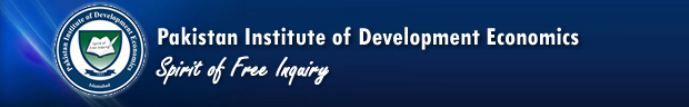 Post www.pide.org.pkPublications FormName:			………………………………………………………………Father’s Name:	………………………………………………………………Post:			………………………………………………………………Details of Publications:A.	Total Publications				= 	1.	2.	3.B.	Publications in last 5 years			= 	1.	2.	3.C.	Articles in Internationally Refereed Journals = 	1.	2.	3.D.	Chapter in Books				= 	1.	2.	3.E.	Books						= 	1.	2.	3.F.	Monographs					= 	1.	2.	3.